Student Activity Centre (SAC)03/08/2019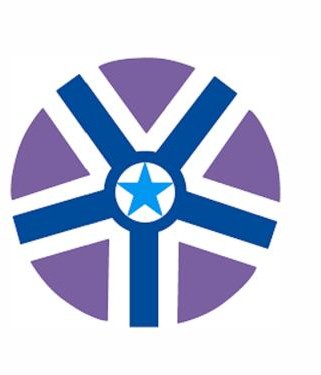 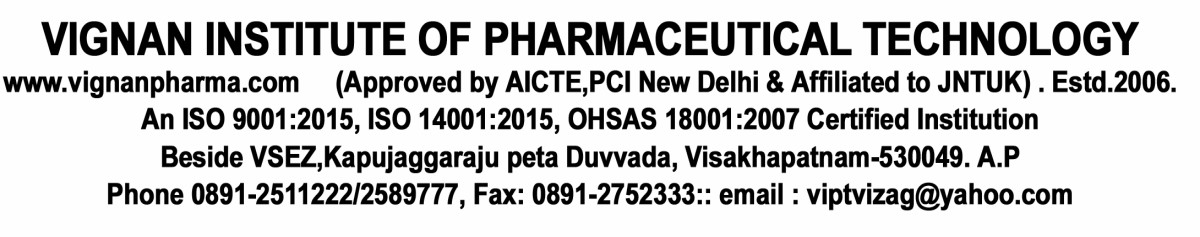    VIGNAN INSTITUTE OF PHARMACEUTICAL TECHNOLOGY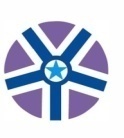   www.vignanpharma.com (Approved by AICTE, PCI New Delhi & Affiliated to JNTUK). Estd.2006.An ISO 9001:2015, ISO 14001:2015, OHSAS 18001:2007 Certified InstitutionBeside VSEZ ,Kapujaggaraju peta Duvvada, Visakhapatnam-530049. A.PPhone 0891-2511222/2589777, Fax: 0891-2752333:: email : viptvizag@gmail.comNOTICE	                           Date: 30/07/2019VIPT is conducting the following events for all B.Pharm and Pharm.D students as a part of SAC (Student activity Centre), on Saturday afternoon (03/08/2019). All the students should participate in the below events and enroll your names on or before 01-08-2019. Quiz Competition on General knowledge, Current affairs, Sports, MoviesFun games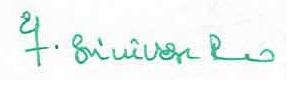 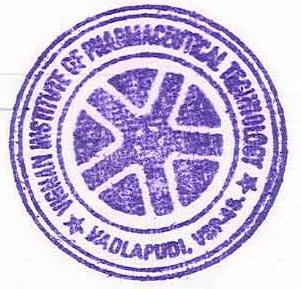                                                                                                                                  Principal 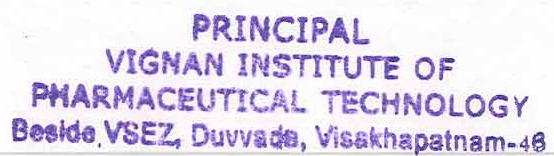    VIGNAN INSTITUTE OF PHARMACEUTICAL TECHNOLOGYwww.vignanpharma.com     (Approved by AICTE, PCI New Delhi & Affiliated to JNTUK). Estd.2006.An ISO 9001:2015, ISO 14001:2015, OHSAS 18001:2007 Certified InstitutionBeside VSEZ,Kapujaggaraju peta Duvvada, Visakhapatnam-530049. A.PPhone 0891-2511222/2589777, Fax: 0891-2752333:: email : viptvizag@gmail.comREPORT                                                                                                                        Date: 03/08/201914 teams were participated in quiz eventStudents were participated in fun games and enjoyed.                                                                                                                                 Principal 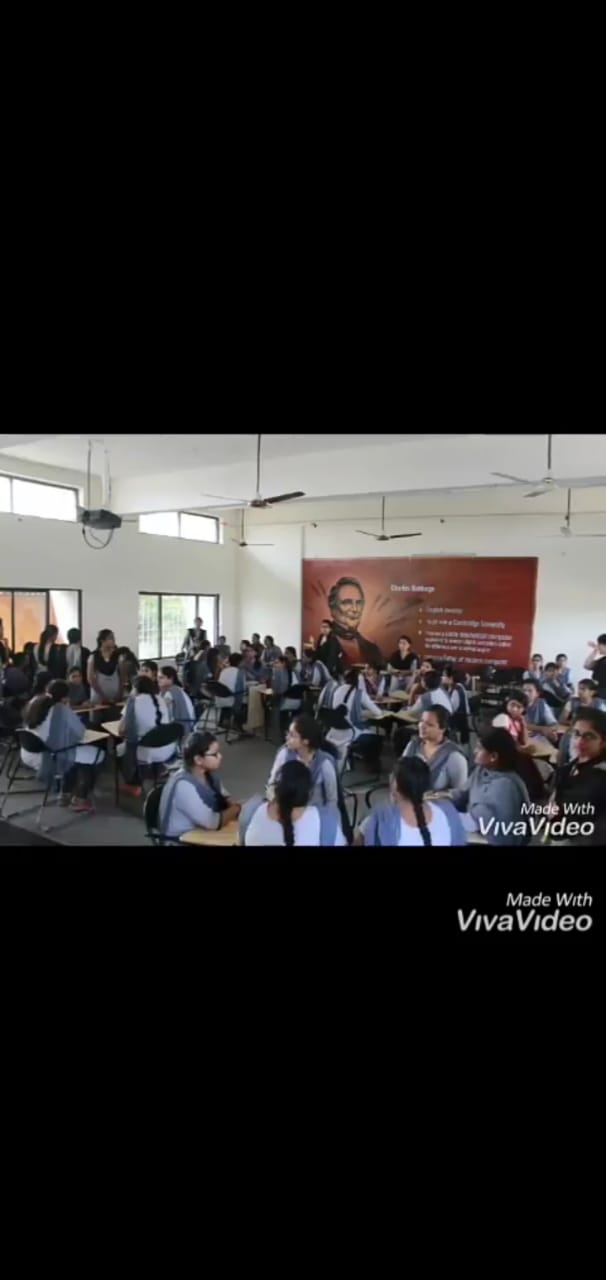 Participation of students in quiz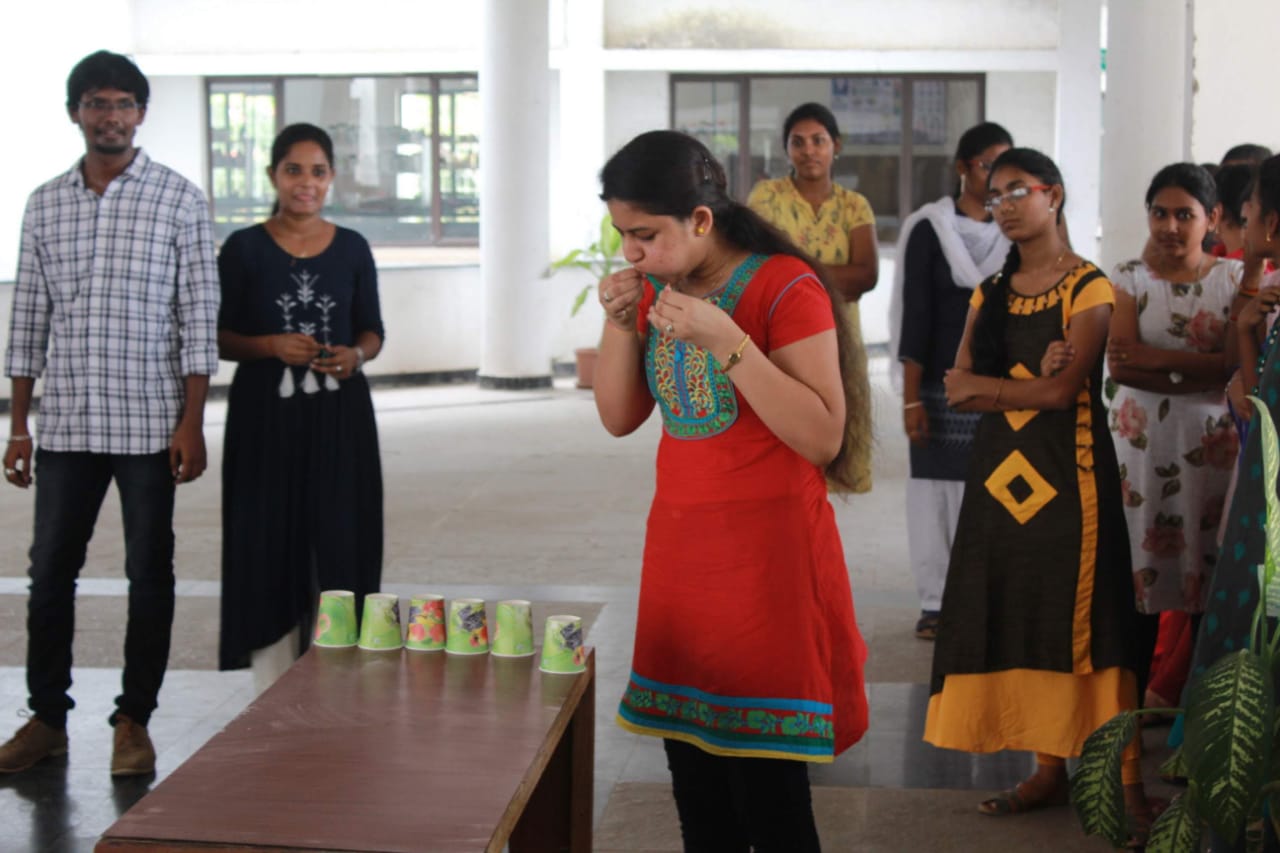 Fun games to students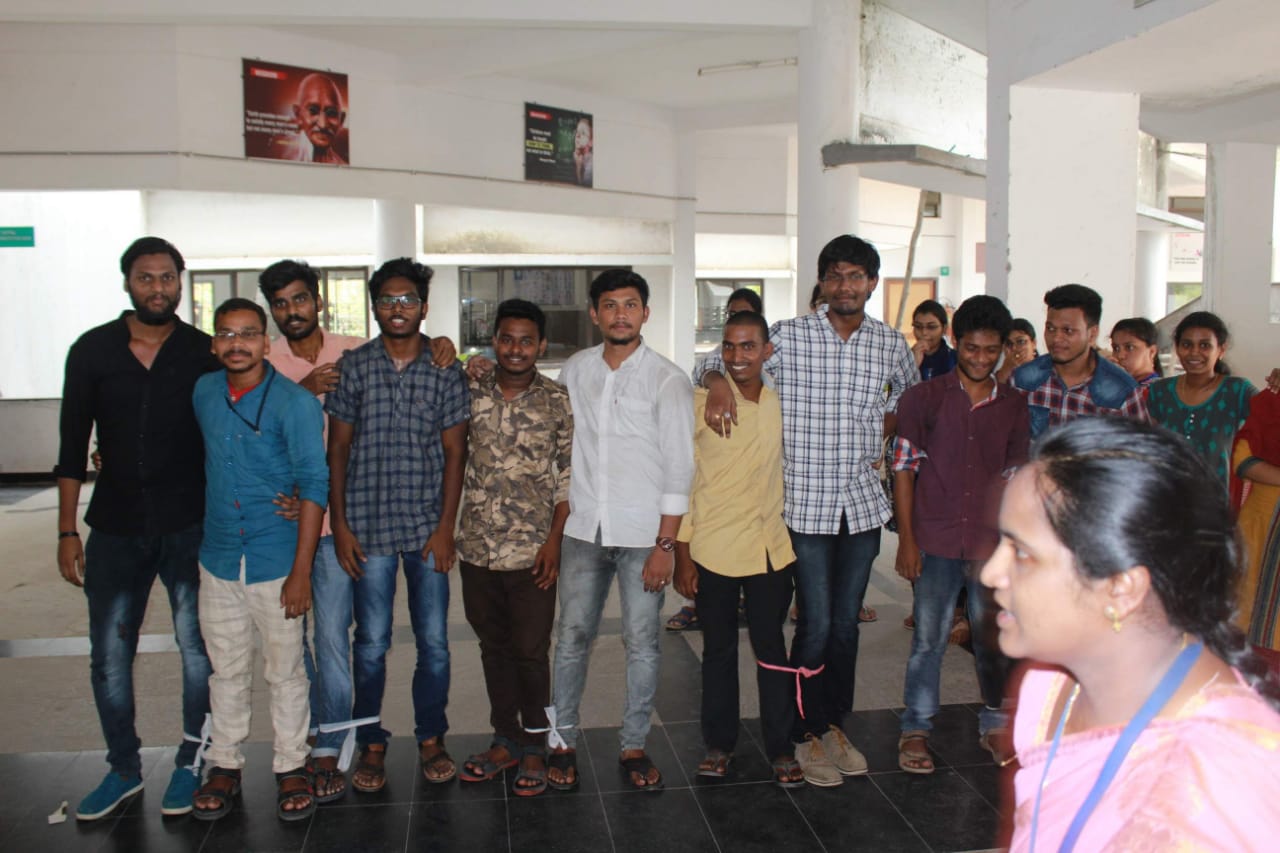 